§9-1505.  Filing and compliance with other statutes and treaties for consignments, leases, other bailments and other transactions(1).   A consignor, lessor, or other bailor of goods, a licensor or a buyer of a payment intangible or promissory note may file a financing statement, or may comply with a statute or treaty described in section 9‑1311, subsection (1), using the terms "consignor," "consignee," "lessor," "lessee," "bailor," "bailee," "licensor," "licensee," "owner," "registered owner," "buyer" or "seller," or words of similar import, instead of the terms "secured party" and "debtor."[PL 1999, c. 699, Pt. A, §2 (NEW); PL 1999, c. 699, Pt. A, §4 (AFF).](2).   This part applies to the filing of a financing statement under subsection (1) and, as appropriate, to compliance that is equivalent to filing a financing statement under section 9‑1311, subsection (2), but the filing or compliance is not of itself a factor in determining whether the collateral secures an obligation.  If it is determined for another reason that the collateral secures an obligation, a security interest held by the consignor, lessor, bailor, licensor, owner or buyer that attaches to the collateral is perfected by the filing or compliance.[PL 1999, c. 699, Pt. A, §2 (NEW); PL 1999, c. 699, Pt. A, §4 (AFF).]SECTION HISTORYPL 1999, c. 699, §A2 (NEW). PL 1999, c. 699, §A4 (AFF). The State of Maine claims a copyright in its codified statutes. If you intend to republish this material, we require that you include the following disclaimer in your publication:All copyrights and other rights to statutory text are reserved by the State of Maine. The text included in this publication reflects changes made through the First Regular and First Special Session of the 131st Maine Legislature and is current through November 1. 2023
                    . The text is subject to change without notice. It is a version that has not been officially certified by the Secretary of State. Refer to the Maine Revised Statutes Annotated and supplements for certified text.
                The Office of the Revisor of Statutes also requests that you send us one copy of any statutory publication you may produce. Our goal is not to restrict publishing activity, but to keep track of who is publishing what, to identify any needless duplication and to preserve the State's copyright rights.PLEASE NOTE: The Revisor's Office cannot perform research for or provide legal advice or interpretation of Maine law to the public. If you need legal assistance, please contact a qualified attorney.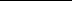 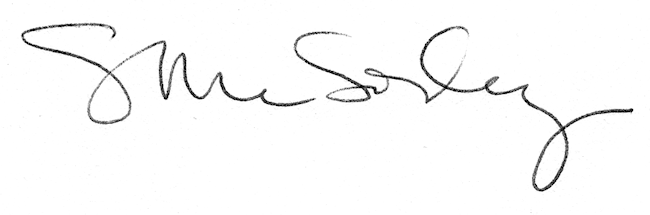 